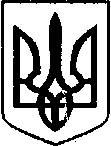 ВИКОНАВЧА ДИРЕКЦІЯ ФОНДУ ГАРАНТУВАННЯ ВКЛАДІВ ФІЗИЧНИХ ОСІБРІШЕННЯПро продовження строків, передбачених для укладення договорів купівлі-продажу майна (активів) ПАТ «ВІЕЙБІ БАНК» та АТ «ДЕЛЬТА БАНК»Відповідно до рішення комісії з розгляду скарг та підготовки пропозицій стосовно організації і проведення відкритих торгів (аукціонів) з продажу активів (майна) банків, що виводяться з ринку або ліквідуються (пункти 18 - 24 протоколу від 12.07.2019 р. № 220/19К) та здійснену переможцями електронних торгів оплату в повному обсязі, на підставі частини шостої статті 12 Закону України «Про систему гарантування вкладів фізичних осіб» та пункту 3 розділу VII Положення щодо організації продажу активів (майна) банків, що ліквідуються, затвердженого рішенням виконавчої дирекції Фонду гарантування вкладів фізичних осіб (далі – Фонд) від 24.03.2016 р. № 388, зареєстрованого в Міністерстві юстиції України 20.04.2016 р. за № 606/28736, виконавча дирекція Фонду вирішила:1. Продовжити строк, передбачений для укладення договору купівлі-продажу майна (активів), за результатами електронних торгів, проведених 14.06.2019 р., з продажу лоту № G22N04027 (активи, що входять до лоту, обліковуються на балансі ПАТ «ВІЕЙБІ БАНК») згідно з протоколом електронних торгів від 14.06.2019 р. № UA-EA-2019-06-04-000020-b до 42 (сорока двох) робочих днів з дати, наступної за днем формування протоколу електронних торгів за зазначеним лотом.2. Продовжити строк, передбачений для укладення договору купівлі-продажу майна (активів), за результатами електронних торгів, проведених 19.06.2019 р., з продажу лоту № GL22N24036 (активи, що входять до лоту, обліковуються на балансі АТ «ДЕЛЬТА БАНК») згідно з протоколом електронних торгів від 19.06.2019 р. № UA-EA-2019-05-27-000005-b до 42 (сорока двох) робочих днів з дати, наступної за днем формування протоколу електронних торгів за зазначеним лотом.3. Продовжити строк, передбачений для укладення договору купівлі-продажу майна (активів), за результатами електронних торгів, проведених 18.06.2019 р., з продажу лоту № GL22N02036 (актив, що входить до лоту, обліковується на балансі АТ «ДЕЛЬТА БАНК») згідно з протоколом електронних торгів від 18.06.2019 р. № UA-EA-2019-05-24-000132-b до 42 (сорока двох) робочих днів з дати, наступної за днем формування протоколу електронних торгів за зазначеним лотом.4. Продовжити строк, передбачений для укладення договору купівлі-продажу майна (активів), за результатами електронних торгів, проведених 18.06.2019 р., з продажу лоту № GL22N02096 (актив, що входить до лоту, обліковується на балансі АТ «ДЕЛЬТА БАНК») згідно з протоколом електронних торгів від 18.06.2019 р. № UA-EA-2019-05-24-000134-b до 42 (сорока двох) робочих днів з дати, наступної за днем формування протоколу електронних торгів за зазначеним лотом.5. Продовжити строк, передбачений для укладення договору купівлі-продажу майна (активів), за результатами електронних торгів, проведених 19.06.2019 р., з продажу лоту № GL22N24035 (активи, що входять до лоту, обліковуються на балансі АТ «ДЕЛЬТА БАНК») згідно з протоколом електронних торгів від 19.06.2019 р. № UA-EA-2019-05-27-000004-b до 42 (сорока двох) робочих днів з дати, наступної за днем формування протоколу електронних торгів за зазначеним лотом.6. Продовжити строк, передбачений для укладення договору купівлі-продажу майна (активів), за результатами електронних торгів, проведених 19.06.2019 р., з продажу лоту № GL22N24051 (активи, що входять до лоту, обліковуються на балансі АТ «ДЕЛЬТА БАНК») згідно з протоколом електронних торгів від 19.06.2019 р. № UA-EA-2019-05-27-000019-b до 42 (сорока двох) робочих днів з дати, наступної за днем формування протоколу електронних торгів за зазначеним лотом.7. Продовжити строк, передбачений для укладення договору купівлі-продажу майна (активів), за результатами електронних торгів, проведених 14.06.2019 р., з продажу лоту № G22N04028 (активи, що входять до лоту, обліковуються на балансі АТ ПАТ «ВІЕЙБІ БАНК») згідно з протоколом електронних торгів від 14.06.2019 р. № UA-EA-2019-06-04-000027-b до 42 (сорока двох) робочих днів з дати, наступної за днем формування протоколу електронних торгів за зазначеним лотом.8. Контроль за виконанням цього рішення покласти на заступника директора-розпорядника Рекрут С. В.9. Це рішення набирає чинності з моменту його прийняття.Директор – розпорядник						      К. М. Ворушилін___.___.2019м. Київ№ _____Інд. 28Протоколзасідання виконавчої дирекціївід «___»________ 2019 року № ____